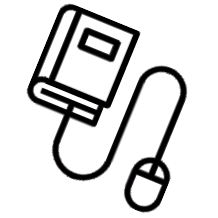 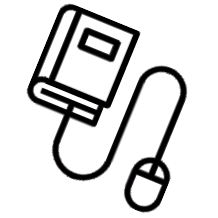                                                  FORMULAR DE PARTICIPARENUME ŞI PRENUME:.........................................................................................................DATE DE CONTACT:...........................................................................................................INSTITUŢIA DE ÎNVĂŢĂMÂNT:....................................................................................................        TITLUL PREZENTĂRII:.................................................................................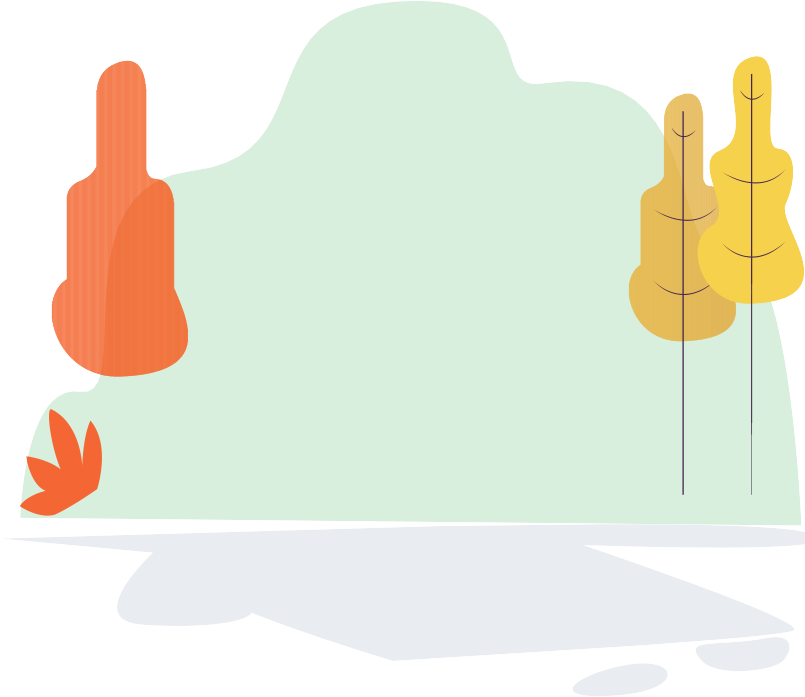 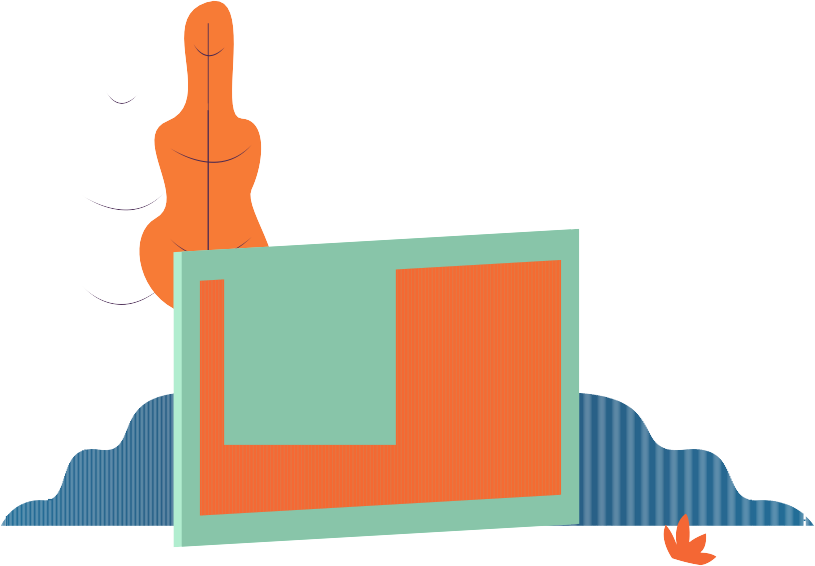 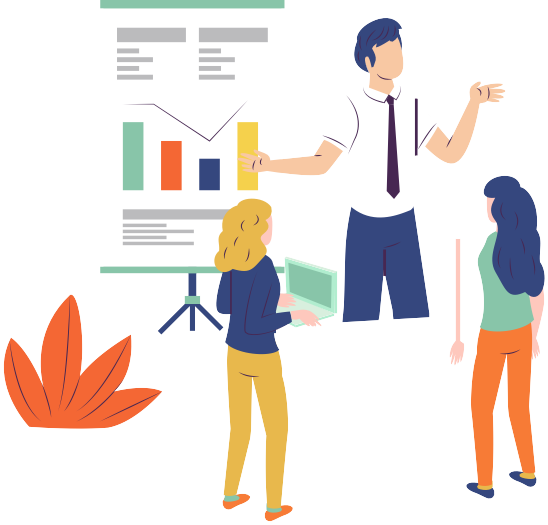 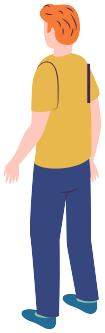 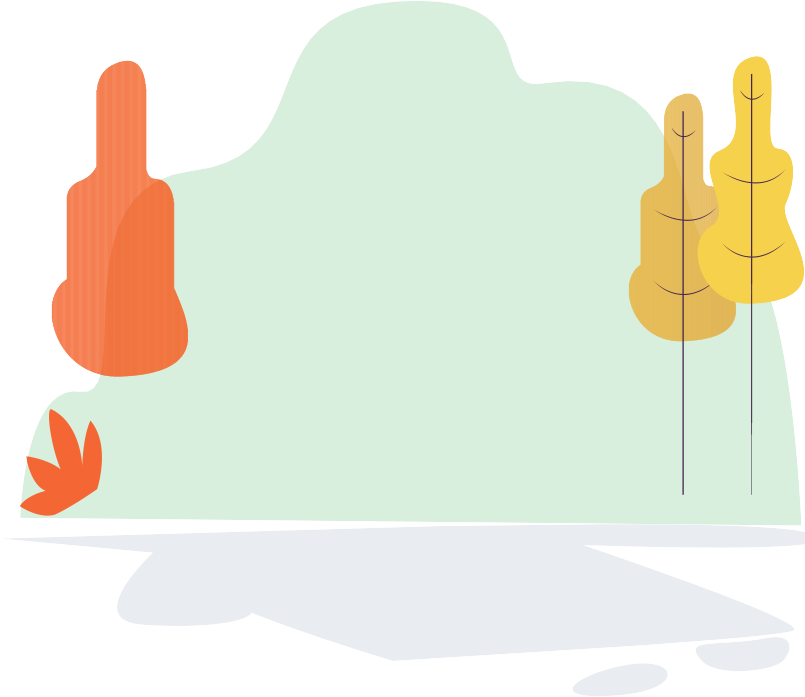 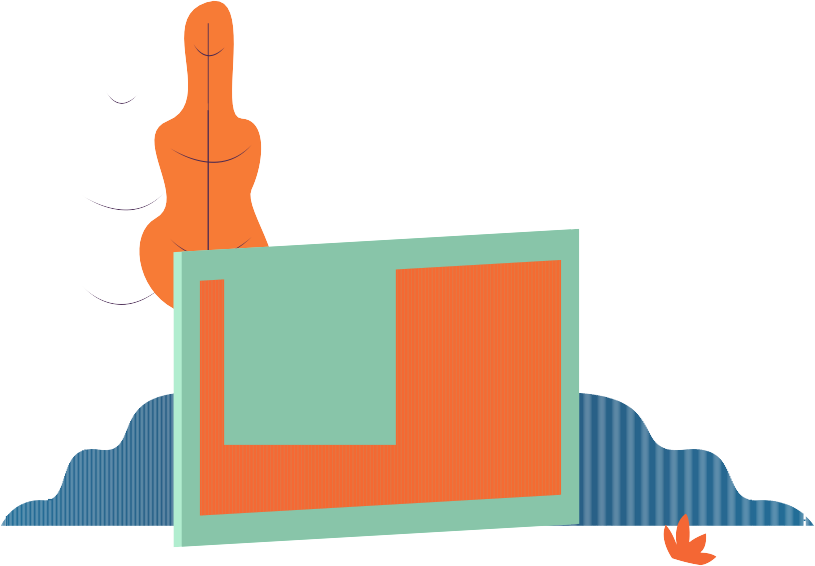 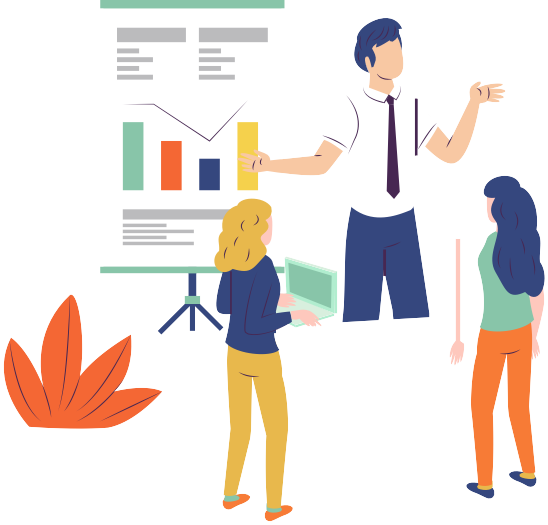 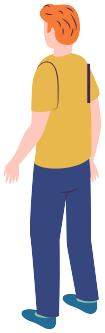 ..................................................................................................................................................................SCURTĂ DESCRIERE A METODEI DE ÎNVĂȚARE LA DISTANȚĂ:.....................................................................................................................................................................................................................................................................................................................................................................................................................Prin completarea prezentului formular, v-aţi acordat consimţământul în vederea prelucrării datelor cu caracter personal de către organizatori, în scopul exclusiv al prezentului  concurs, conform art. 6 alin. 1 lit. a) GDPR, având dreptul de a revoca 
în orice moment cu efecte pe viitor.